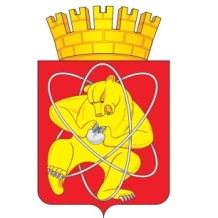 Городской округ «Закрытое административно – территориальное образование Железногорск Красноярского края»СОВЕТ ДЕПУТАТОВ ЗАТО г. ЖЕЛЕЗНОГОРСКРЕШЕНИЕ26 мая 2022                                                                                                             № 18-213Р г.ЖелезногорскОб определении официального сетевого издания В соответствии  с  Федеральным законом от 06.10.2003 № 131-ФЗ «Об общих принципах организации местного самоуправления в Российской Федерации», Уставом ЗАТО Железногорск, Совет депутатов ЗАТО                г. Железногорск РЕШИЛ:Определить официальным сетевым изданием для официального опубликования (обнародования) муниципальных правовых актов и соглашений  ЗАТО Железногорск сетевое издание «Город и горожане», свидетельство о регистрации средства массовой информации  Эл № ФС77-49278 от 06.04.2012.Доменное имя сайта сетевого издания «Город и горожане» в  информационно-телекоммуникационной сети «Интернет» http://www.gig26.ru. Решение разместить на официальном сайте муниципального образования "Закрытое административно-территориальное образование Железногорск Красноярского края" в информационно-телекоммуникационной сети «Интернет».Контроль за исполнением решения возложить на председателя комиссии по вопросам местного самоуправления и законности А.С.Федотова.Решение вступает в силу после его официального опубликования в газете «Город и горожане».Председатель Совета депутатов			Глава ЗАТО г. ЖелезногорскЗАТО г. Железногорск			                    	С.Д. Проскурнин					         И.Г. Куксин 